ОТЧЕТ Проведение «УРОКА ЦИФРЫ» 23 ноября — 13 декабря«Нейросети и коммуникации»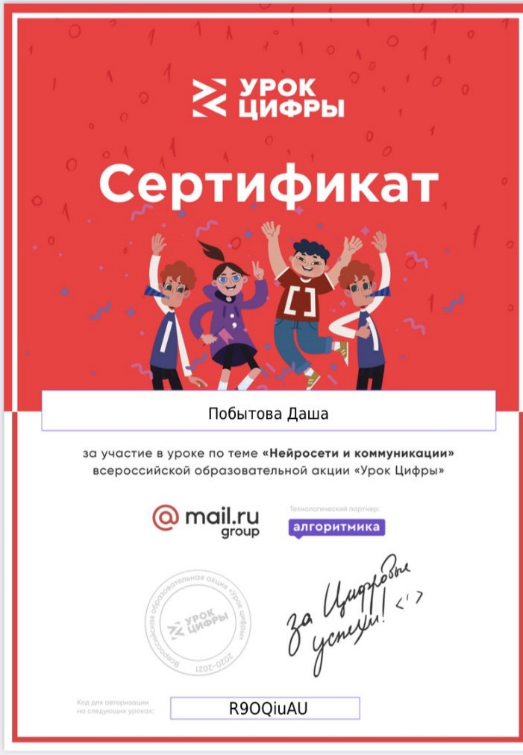 Учитель информатики 								Л.Ф.ЯзеваКласс 7 А7 Б7 В8А8 Б8 В9 А9 БВсегоКол-во учащихся, получивших сертификаты16141712101112799